ΣΑΒΒΑΤΟ, 20/1006:45		ΜΑΖΙ ΤΟ ΣΑΒΒΑΤΟΚΥΡΙΑΚΟ 10:00		ΠΑΜΕ ΑΛΛΙΩΣ12:00		ΕΙΔΗΣΕΙΣ – ΑΘΛΗΤΙΚΑ – ΚΑΙΡΟΣ12:30		ΑΓΡΟWEEK «Αντιχαλαζική προστασία» 13:00		ΕΠΙΧΕΙΡΗΜΑΤΑ 14:00		ΠΟΛΟ Α1 ΑΝΔΡΩΝ (Ζ) 2η αγωνιστική (ΕΡΤ2)		«ΒΟΥΛΙΑΓΜΕΝΗ - ΟΛΥΜΠΙΑΚΟΣ»15:30		ΣΑΝ ΣΗΜΕΡΑ16:00		ΠΡΩΤΑΘΛΗΜΑ SUPER LEAGUE - Ποδόσφαιρο – 7η Αγωνιστική		"ΠΑΝΑΘΗΝΑΪΚΟΣ – ΠΑΝΙΩΝΙΟΣ"		Απευθείας μετάδοση από το Ολυμπιακό Στάδιο18:00		SUPERLEAGUE DAY19:00		ΠΡΩΤΑΘΛΗΜΑ SUPER LEAGUE - Ποδόσφαιρο – 7η Αγωνιστική		"ΑΠΟΛΛΩΝ ΣΜΥΡΝΗΣ – ΑΕΚ"		Απευθείας μετάδοση από το γήπεδο “Γεώργιος Καμάρας”20:55		ΚΕΝΤΡΙΚΟ ΔΕΛΤΙΟ ΕΙΔΗΣΕΩΝ – ΑΘΛΗΤΙΚΑ – ΚΑΙΡΟΣ22:00		ΑΓΡΙΑ ΕΛΛΑΔΑ «Φαράγγι Βίκου  – Ποταμός Βοϊδομάτης» 23:00		ΣουΚουΤου του ΑΠου Θου: ΣουΚουΤου με Ζερβουδάκη και Κανά 00:00		BASKET LEAGUE SHOW - Εκπομπή / (Μ) 00:15		BASKET LEAGUE-Παράλληλες μεταδόσεις αγώνων- 3η αγωνιστική (Μ)		"ΠΕΡΙΣΤΕΡΙ ΒΙΚΟΣ COLA-ΧΟΛΑΡΓΟΣ"		"ΡΕΘΥΜΝΟ CRETAN KINGS-ΑΕΚ"		"KOΛΟΣΣΟΣ Η HOTELS-ΚΥΜΗ"01:30		BASKET LEAGUE - Αγώνας - 3η ΑΓΩΝΙΣΤΙΚΗ (Μ)		"ΠΑΟΚ-ΠΡΟΜΗΘΕΑΣ"------------------------------------------------------------------------------------------------------------02:45		ΑΠΟ ΤΟΝ ΦΡΟΪΝΤ ΣΤΟ ΔΙΑΔΙΚΤΥΟ03:30		AGROWEEK04:00		ΕΠΙΧΕΙΡΗΜΑΤΑ 05:00		ΣουΚουΤου του ΑΠου Θου06:00		ΑΓΡΙΑ ΕΛΛΑΔΑΚΥΡΙΑΚΗ, 21/1007:00		ΟΝΕΙΡΟ ΦΥΓΗΣ «Καβάλα»08:00		ΑΡΧΙΕΡΑΤΙΚΗ ΘΕΙΑ ΛΕΙΤΟΥΡΓΙΑ 		Ιερός Καθεδρικός Ναός Αθηνών 10:30		ΦΩΤΕΙΝΑ ΜΟΝΟΠΑΤΙΑ «Κωνσταντινούπολη: η έδρα του Οικουμενικού Πατριαρχείου»11:30		ΧΩΡΙΣ ΕΡΩΤΗΣΗ «Συνάντηση με το Διονύση Σιμόπουλο»12:00		ΕΙΔΗΣΕΙΣ – ΑΘΛΗΤΙΚΑ – ΚΑΙΡΟΣ12:30		ΑΠΟ ΠΕΤΡΑ ΚΑΙ ΧΡΟΝΟ «Μονή Πεντέλης» 13:00		ΤΟ ΑΛΑΤΙ ΤΗΣ ΓΗΣ «Ξενιτεμένο μου πουλί – Αφιέρωμα στα τραγούδια της ξενιτιάς» 15:00		ΕΙΔΗΣΕΙΣ – ΑΘΛΗΤΙΚΑ – ΚΑΙΡΟΣ16:00		ΠΡΟΣΩΠΙΚΑ «Αφιέρωμα στον Σερ του ελληνικού τραγουδιού, Γρηγόρη Μπιθικώτση» 17:00		ΙΣΤΟΡΙΚΟΙ ΠΕΡΙΠΑΤΟΙ «Η δική τους μακρινή Αμερική, η μετανάστευση από την Ελλάδα στο Νέο Κόσμο στις αρχές του 20ού αιώνα»18:00		SUPER LEAGUE - PRE GAME - Εκπομπή19:00		ΠΡΩΤΑΘΛΗΜΑ SUPER LEAGUE - Ποδόσφαιρο – 7η Αγωνιστική		«ΑΡΗΣ - ΠΑΟΚ»  		Απευθείας μετάδοση από το γήπεδο “Κλεάνθης Βικελίδης”20:55		ΚΕΝΤΡΙΚΟ ΔΕΛΤΙΟ ΕΙΔΗΣΕΩΝ – ΑΘΛΗΤΙΚΑ – ΚΑΙΡΟΣ-----------------------------------------------------------------------------------------------------------------22:00		ΤΟ ΑΛΑΤΙ ΤΗΣ ΓΗΣ 00:00		ΟΝΕΙΡΟ ΦΥΓΗΣ01:00		ΠΡΟΣΩΠΙΚΑ02:00		ΧΩΡΙΣ ΕΡΩΤΗΣΗ02:30		ΑΠΟ ΠΕΤΡΑ ΚΑΙ ΧΡΟΝΟ03:00		ΚΥΡΙΑΚΗ ΣΤΟ ΧΩΡΙΟ «Κούρεντα Ιωαννίνων» (ΕΚΠΟΜΠΗ ΕΡΤ3)04:30		ΙΣΤΟΡΙΚΟΙ ΠΕΡΙΠΑΤΟΙ05.30		ΣΑΝ ΣΗΜΕΡΑΔΕΥΤΕΡΑ, 22/1005:50		ΠΡΩΤΗ ΕΙΔΗΣΗ09:50		ΑΠΕΥΘΕΙΑΣ12:00		ΕΙΔΗΣΕΙΣ – ΑΘΛΗΤΙΚΑ – ΚΑΙΡΟΣ12:50		ΑΛΛΗ ΔΙΑΣΤΑΣΗ15:00		ΕΙΔΗΣΕΙΣ – ΑΘΛΗΤΙΚΑ – ΚΑΙΡΟΣ16:00		ON THE ROAD «Αστερούσια Όρη, περιβαλλοντική ενημέρωση, αναρρίχηση»16:30		Η ΑΓΑΠΗ ΑΡΓΗΣΕ ΜΙΑ ΜΕΡΑ / ΕΛΛΗΝΙΚΗ ΣΕΙΡΑ (ΕΠ. 16) 17:30		VOLLEY LEAGUE - (Z) - 2η αγωνιστική (ΕΡΤ2)		«ΠΑΝΑΘΗΝΑΪΚΟΣ - ΟΛΥΜΠΙΑΚΟΣ» 19:00		ΠΡΩΤΑΘΛΗΜΑ SUPER LEAGUE - Ποδόσφαιρο – 7η Αγωνιστική		«ΑΤΡΟΜΗΤΟΣ – ΑΣΤΕΡΑΣ ΤΡΙΠΟΛΗΣ»		Απευθείας μετάδοση από το Δημοτικό Στάδιο Περιστερίου20:55		ΚΕΝΤΡΙΚΟ ΔΕΛΤΙΟ ΕΙΔΗΣΕΩΝ – ΑΘΛΗΤΙΚΑ – ΚΑΙΡΟΣ22:00		ΑΛΤΕΡΝΑΤΙΒΑ «Αλληλεγγύη και λογοτεχνία» Α’ μέρος23:00		ΣΚΙΕΣ ΣΤΟ ΦΩΣ «ΓΙΩΡΓΟΣ ΑΡΒΑΝΙΤΗΣ»23:45		ΠΕΡΙΦΕΡΕΙΑ (ΕΙΔΗΣΕΙΣ ΤΗΣ ΠΕΡΙΦΕΡΕΙΑΣ ΑΠΟ ΤΗΝ ΕΡΤ3)-----------------------------------------------------------------------------------------------------------------00:00		ΕΜΕΙΣ ΚΑΙ Ο ΜΠΛΕ ΠΛΑΝΗΤΗΣ01:00		Η ΑΓΑΠΗ ΑΡΓΗΣΕ ΜΙΑ ΜΕΡΑ / ΕΛΛΗΝΙΚΗ ΣΕΙΡΑ 02:00		Η ΙΣΤΟΡΙΑ ΤΩΝ ΧΡΟΝΩΝ ΜΟΥ «ΜΕΝΗΣ ΚΟΥΜΑΝΤΑΡΕΑΣ 1981»03:00		ΜΕ ΤΟ ΤΡΙΑ (Ε) (ΑΠΟΓΕΥΜΑΤΙΝΟ ΜΑΓΚΑΖΙΝΟ ΕΡΤ3)04:30		ΑΛΤΕΡΝΑΤΙΒΑ05:30		ΣΑΝ ΣΗΜΕΡΑΤΡΙΤΗ, 23/1005:50		ΠΡΩΤΗ ΕΙΔΗΣΗ09:50		ΑΠΕΥΘΕΙΑΣ12:00		ΕΙΔΗΣΕΙΣ – ΑΘΛΗΤΙΚΑ – ΚΑΙΡΟΣ12:50		ΑΛΛΗ ΔΙΑΣΤΑΣΗ15:00		ΕΙΔΗΣΕΙΣ – ΑΘΛΗΤΙΚΑ – ΚΑΙΡΟΣ16:00		ΕΜΕΙΣ ΚΑΙ Ο ΜΠΛΕ ΠΛΑΝΗΤΗΣ17:00		Η ΑΓΑΠΗ ΑΡΓΗΣΕ ΜΙΑ ΜΕΡΑ / ΕΛΛΗΝΙΚΗ ΣΕΙΡΑ (ΕΠ. 17) 18:00		ΕΙΔΗΣΕΙΣ – ΑΘΛΗΤΙΚΑ – ΚΑΙΡΟΣ18:30		ΜΕ ΤΟ ΤΡΙΑ (ΑΠΟΓΕΥΜΑΤΙΝΟ ΜΑΓΚΑΖΙΝΟ ΕΡΤ3)20:00		Η ΙΣΤΟΡΙΑ ΤΩΝ ΧΡΟΝΩΝ ΜΟΥ «Κώστας Τσόκλης 1985»20:55		ΚΕΝΤΡΙΚΟ ΔΕΛΤΙΟ ΕΙΔΗΣΕΩΝ – ΑΘΛΗΤΙΚΑ – ΚΑΙΡΟΣ22:00		Η ΜΗΧΑΝΗ ΤΟΥ ΧΡΟΝΟΥ «Ο άγνωστος πόλεμος του ’40. Το διπλωματικό και στρατιωτικό παρασκήνιο της ιταλικής εισβολής»23:00		ΣΥΓΧΡΟΝΟΙ ΠΑΡΑΔΟΣΙΑΚΟΙ ΜΟΥΣΙΚΟΙ «ΘΑΝΟΣ ΣΤΑΥΡΙΔΗΣ-DROM»23:45		ΠΕΡΙΦΕΡΕΙΑ (ΕΙΔΗΣΕΙΣ ΤΗΣ ΠΕΡΙΦΕΡΕΙΑΣ ΑΠΟ ΤΗΝ ΕΡΤ3)-----------------------------------------------------------------------------------------------------------------00:00		ΕΜΕΙΣ ΚΑΙ Ο ΜΠΛΕ ΠΛΑΝΗΤΗΣ01:00		Η ΑΓΑΠΗ ΑΡΓΗΣΕ ΜΙΑ ΜΕΡΑ / ΕΛΛΗΝΙΚΗ ΣΕΙΡΑ02:00		Η ΙΣΤΟΡΙΑ ΤΩΝ ΧΡΟΝΩΝ ΜΟΥ03:00 		ΜΕ ΤΟ ΤΡΙΑ (Ε) (ΑΠΟΓΕΥΜΑΤΙΝΟ ΜΑΓΚΑΖΙΝΟ ΕΡΤ3)04:30		ΣΥΓΧΡΟΝΟΙ ΠΑΡΑΔΟΣΙΑΚΟΙ ΜΟΥΣΙΚΟΙ05:30		ΣΑΝ ΣΗΜΕΡΑΤΕΤΑΡΤΗ, 24/1005:50		ΠΡΩΤΗ ΕΙΔΗΣΗ09:50		ΑΠΕΥΘΕΙΑΣ12:00		ΕΙΔΗΣΕΙΣ – ΑΘΛΗΤΙΚΑ – ΚΑΙΡΟΣ12:50		ΑΛΛΗ ΔΙΑΣΤΑΣΗ15:00		ΕΙΔΗΣΕΙΣ – ΑΘΛΗΤΙΚΑ – ΚΑΙΡΟΣ16:00		ΕΜΕΙΣ ΚΑΙ Ο ΜΠΛΕ ΠΛΑΝΗΤΗΣ17:00		Η ΑΓΑΠΗ ΑΡΓΗΣΕ ΜΙΑ ΜΕΡΑ / ΕΛΛΗΝΙΚΗ ΣΕΙΡΑ (ΕΠ. 18 - τελευταίο)18:00		ΕΙΔΗΣΕΙΣ – ΑΘΛΗΤΙΚΑ – ΚΑΙΡΟΣ18:30		ΜΕ ΤΟ ΤΡΙΑ (ΑΠΟΓΕΥΜΑΤΙΝΟ ΜΑΓΚΑΖΙΝΟ ΕΡΤ3)20:00		Η ΙΣΤΟΡΙΑ ΤΩΝ ΧΡΟΝΩΝ ΜΟΥ «Δημοσθένης Κοκκινίδης 1967»20:55		ΚΕΝΤΡΙΚΟ ΔΕΛΤΙΟ ΕΙΔΗΣΕΩΝ – ΑΘΛΗΤΙΚΑ – ΚΑΙΡΟΣ22:00		ART WEEK «Κώστας Τσόκλης»23:00		ΑΠΟΨΕ ΚΑΝΕΙΣ ΜΠΑΜ «Ζερβουδάκης, Νικολαΐδου, Κρίκος» 23:45		ΠΕΡΙΦΕΡΕΙΑ (ΕΙΔΗΣΕΙΣ ΤΗΣ ΠΕΡΙΦΕΡΕΙΑΣ ΑΠΟ ΤΗΝ ΕΡΤ3)00:00		ΠΟΛΙΤΕΣ ΤΟΥ ΚΟΣΜΟΥ «Ρεπόρτερς χωρίς αφεντικά»-----------------------------------------------------------------------------------------------------------------01:00		Η ΑΓΑΠΗ ΑΡΓΗΣΕ ΜΙΑ ΜΕΡΑ / ΕΛΛΗΝΙΚΗ ΣΕΙΡΑ02:00		Η ΜΗΧΑΝΗ ΤΟΥ ΧΡΟΝΟΥ «Οι μάχες του άγνωστου στρατιώτη» Α΄ μέρος03:00		ΜΕ ΤΟ ΤΡΙΑ (Ε) (ΑΠΟΓΕΥΜΑΤΙΝΟ ΜΑΓΚΑΖΙΝΟ ΕΡΤ304:30		ΑΠΟΨΕ ΚΑΝΕΙΣ ΜΠΑΜ 05:30		ΣΑΝ ΣΗΜΕΡΑΠΕΜΠΤΗ 25/1005:50		ΠΡΩΤΗ ΕΙΔΗΣΗ09:50		ΑΠΕΥΘΕΙΑΣ12:00		ΕΙΔΗΣΕΙΣ – ΑΘΛΗΤΙΚΑ – ΚΑΙΡΟΣ12:50		ΑΛΛΗ ΔΙΑΣΤΑΣΗ15:00		ΕΙΔΗΣΕΙΣ – ΑΘΛΗΤΙΚΑ – ΚΑΙΡΟΣ16:00		ΕΜΕΙΣ ΚΑΙ Ο ΜΠΛΕ ΠΛΑΝΗΤΗΣ17:00		Η ΑΓΑΠΗ ΑΡΓΗΣΕ ΜΙΑ ΜΕΡΑ - MAKING OF – ΜΕΡΟΣ 1ο18:00		ΕΙΔΗΣΕΙΣ – ΑΘΛΗΤΙΚΑ – ΚΑΙΡΟΣ18:30		ΜΕ ΤΟ ΤΡΙΑ (ΑΠΟΓΕΥΜΑΤΙΝΟ ΜΑΓΚΑΖΙΝΟ ΕΡΤ3)20:00		Η ΙΣΤΟΡΙΑ ΤΩΝ ΧΡΟΝΩΝ ΜΟΥ «Λευτέρης Βογιατζής»20:55		ΚΕΝΤΡΙΚΟ ΔΕΛΤΙΟ ΕΙΔΗΣΕΩΝ – ΑΘΛΗΤΙΚΑ – ΚΑΙΡΟΣ22:00		Η ΑΥΛΗ ΤΩΝ ΧΡΩΜΑΤΩΝ «Ο καλός άνθρωπος του Σετσουάν, Λ. Μαχαιρίτσας, Λ. Ελευθερίου»23:45		ΠΕΡΙΦΕΡΕΙΑ (ΕΙΔΗΣΕΙΣ ΤΗΣ ΠΕΡΙΦΕΡΕΙΑΣ ΑΠΟ ΤΗΝ ΕΡΤ3)-----------------------------------------------------------------------------------------------------------------00:00		ΕΜΕΙΣ ΚΑΙ Ο ΜΠΛΕ ΠΛΑΝΗΤΗΣ01:00		Η ΑΓΑΠΗ ΑΡΓΗΣΕ ΜΙΑ ΜΕΡΑ / ΕΛΛΗΝΙΚΗ ΣΕΙΡΑ02:00		Η ΜΗΧΑΝΗ ΤΟΥ ΧΡΟΝΟΥ «Οι μάχες του άγνωστου στρατιώτη στα βουνά της Ηπείρου» Β΄ μέρος (Το έπος του ’40: Η μάχη της ξιφολόγχης)03:00		ΜΕ ΤΟ ΤΡΙΑ (Ε) (ΑΠΟΓΕΥΜΑΤΙΝΟ ΜΑΓΚΑΖΙΝΟ ΕΡΤ304:30		ΠΟΛΙΤΕΣ ΤΟΥ ΚΟΣΜΟΥ «Ρεπόρτερς χωρίς αφεντικά»05:30		ΣΑΝ ΣΗΜΕΡΑΠΑΡΑΣΚΕΥΗ, 26/1005:50		ΠΡΩΤΗ ΕΙΔΗΣΗ09:50		ΑΠΕΥΘΕΙΑΣ12:00		ΕΙΔΗΣΕΙΣ – ΑΘΛΗΤΙΚΑ – ΚΑΙΡΟΣ12:50		ΑΛΛΗ ΔΙΑΣΤΑΣΗ15:00		ΕΙΔΗΣΕΙΣ – ΑΘΛΗΤΙΚΑ – ΚΑΙΡΟΣ16:00		ΜΑΡΙΑ ΔΗΜΑΔΗ – ΕΛΛΗΝΙΚΗ ΣΕΙΡΑ Επ. 1Ο/817:00		Η ΑΓΑΠΗ ΑΡΓΗΣΕ ΜΙΑ ΜΕΡΑ - MAKING OF – ΜΕΡΟΣ 2ο18:00		ΕΙΔΗΣΕΙΣ – ΑΘΛΗΤΙΚΑ – ΚΑΙΡΟΣ18:30		ΜΕ ΤΟ ΤΡΙΑ (ΑΠΟΓΕΥΜΑΤΙΝΟ ΜΑΓΚΑΖΙΝΟ ΕΡΤ3)20:00		ΜΝΗΜΕΣ ΧΑΡΑΣ (Όταν η Ελλάδα μεγάλωνε…) «Η ΑΠΕΛΕΥΘΕΡΩΣΗ ΤΗΣ ΘΕΣΣΑΛΟΝΙΚΗΣ» (26 Οκτωβρίου 1912: Απελευθέρωση Θεσσαλονίκης – Αφιέρωμα)20:55		ΚΕΝΤΡΙΚΟ ΔΕΛΤΙΟ ΕΙΔΗΣΕΩΝ – ΑΘΛΗΤΙΚΑ – ΚΑΙΡΟΣ22:00		Η ΜΗΧΑΝΗ ΤΟΥ ΧΡΟΝΟΥ «Τα ατιμώρητα ολοκαυτώματα στα χωριά της Μακεδονίας»23:15		ΣΤΑ ΤΡΑΓΟΥΔΙΑ ΛΕΜΕ ΝΑΙ 01:45			ΠΕΡΙΦΕΡΕΙΑ (ΕΙΔΗΣΕΙΣ ΤΗΣ ΠΕΡΙΦΕΡΕΙΑΣ ΑΠΟ ΤΗΝ ΕΡΤ3)-----------------------------------------------------------------------------------------------------------------02:00		Η ΑΓΑΠΗ ΑΡΓΗΣΕ ΜΙΑ ΜΕΡΑ / ΕΛΛΗΝΙΚΗ ΣΕΙΡΑ03:00		ΜΑΡΙΑ ΔΗΜΑΔΗ – ΕΛΛΗΝΙΚΗ ΣΕΙΡΑ04:00		ΜΕ ΤΟ ΤΡΙΑ (Ε) (ΑΠΟΓΕΥΜΑΤΙΝΟ ΜΑΓΚΑΖΙΝΟ ΕΡΤ3)05:30		Η ΜΗΧΑΝΗ ΤΟΥ ΧΡΟΝΟΥ 06:30		ΣΑΝ ΣΗΜΕΡΑ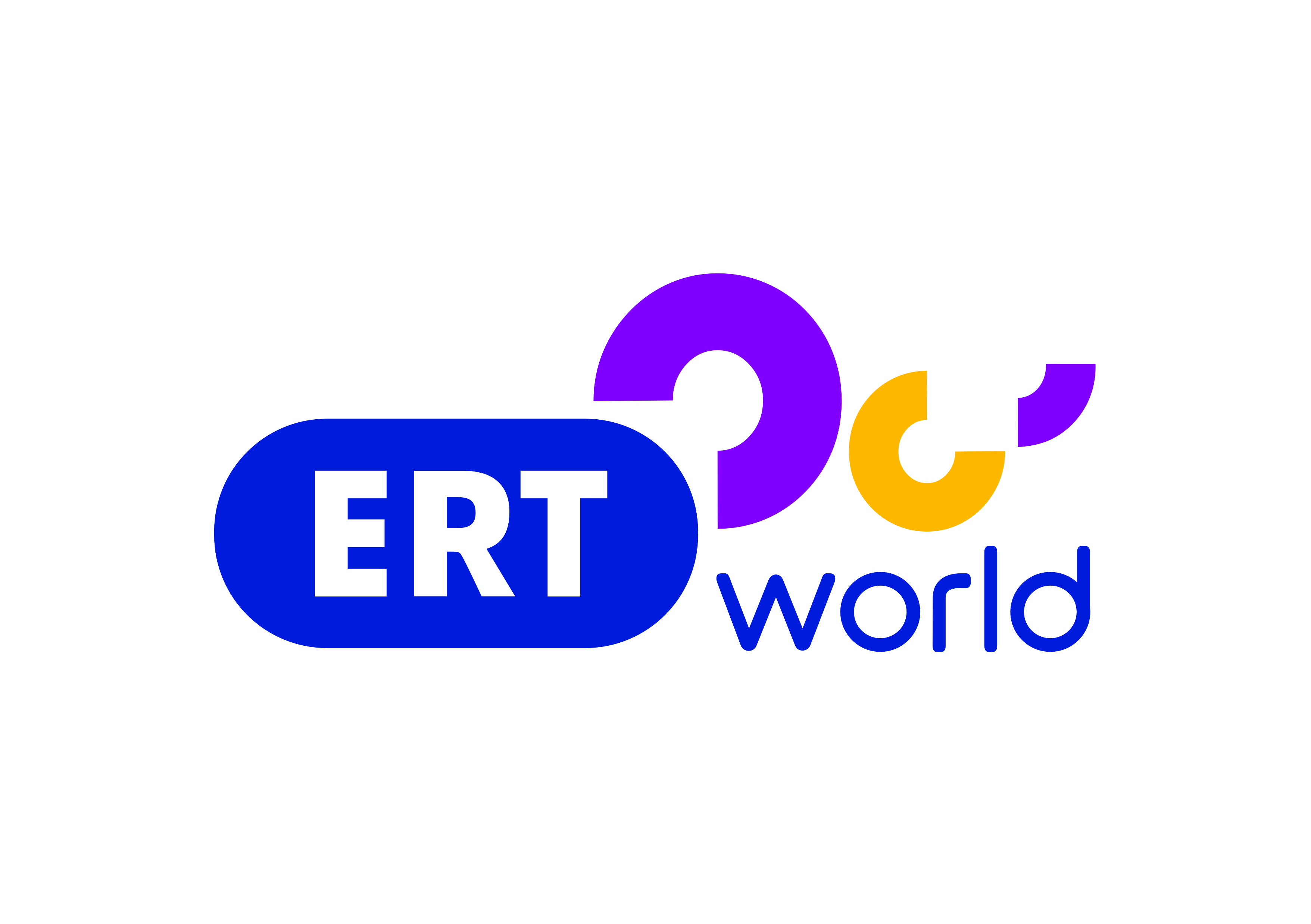 